Ensalada de pastaIngredientes para Ensalada de pasta300 g. atún en conserva200 g. de pasta en este caso Mafalda corta Garofalo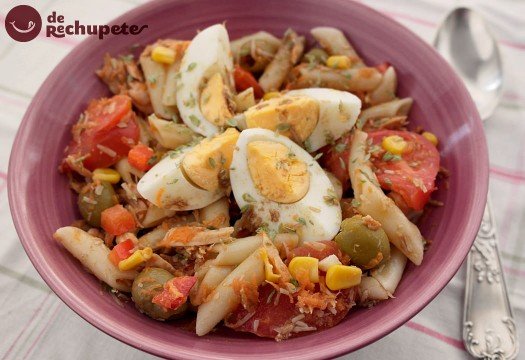 2 zanahorias ralladas4 huevos camperos3 tomates125 g. maíz dulce100 g. aceitunas sin hueso100 g. pimiento rojo125 ml. aceite de oliva virgen extra100 g. de queso curado ralladoVinagre balsámico2 cucharadas de orégano secoSal (al gusto)Preparación de la ensalada de pasta y atúnCocemos la pasta en abundante agua con sal durante el tiempo que indique el fabricante.El tiempo de cocción dependerá del tamaño de la pasta que empleemos y de la marca. Así que lo mejor es guiarnos por lo que nos indica el paquete.Escurrimos la pasta una vez cocida, y refrescamos con agua fría para cortar la cocción. Volvemos a escurrir y reservamos.El siguiente paso será cocer los huevos camperos. Cubrimos con agua fría un cazo o cazuela pequeña y los cocemos 12 minutos a partir de la ebullición.No debemos cocerlos más tiempo ya que se forma un halo oscuro de color verdoso.Queda alrededor de la yema desagradable a la vista, escurrimos y reservamos. Con estas indicaciones os tienen que quedar perfectos.Rallamos las zanahorias y las rociamos con un chorrito de vinagre para evitar que se oxiden y oscurezcan. Cortamos el pimiento rojo en trocitos pequeños. Reservamos.Troceamos el tomate en pedazos más o menos grandes, según el gusto de cada uno. Si los tomates son de calidad mucho mejor.Si no es así conseguiremos un mejor resultado y sabor con este pequeño truco. Lo mejor es pelar los tomates en la ensalada, trocearlos antes e incorporarlos a la ensalada